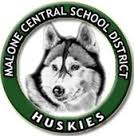 CERTIFICATION:ACADEMIC PREPARATIONRECORD OF EMPLOYMENTPROFESSIONAL REFERENCESList the names of references that have firsthand knowledge of your teaching ability.  Inexperienced teachers should give the names of college faculty members.Have you ever been convicted of a felony?  _____ Yes		_____ NoI _____________________________, give the Malone Central School District permission to obtain access to my record in TEACH.  The Malone Central School District agrees not to disclose to any unauthorized or third party any information obtained in the course of using the TEACH system.Applicant’s Signature1.	Complete this application form and send to:  Shiela Conners, Human Resources @ sconners@maloneschools.orgORPO Box 847Malone, NY 129532.	Attach a cover letter and current resume.3.  	Request that your college or university registrar mail an official transcript to our mailing address, if an official transcript is not available, please send an unofficial transcript until an official transcript becomes available.  Area of CertificationCertification NumberEffective or Anticipated DateType of Certification StateInstitution & LocationMajor/MinorDegreeGraduation DatePositionEmployerInclusive DatesPhone NumberSalaryPlease describe any experiences significantly contributing to your qualifications for the position.Do you have any special reasons for making application to the Malone Central School District?NameTitlePhone NumberE-mail addressNameTitlePhone NumberE-mail addressNameTitlePhone NumberE-mail addressSocial Security Number (needed to access TEACH)